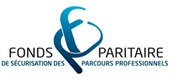 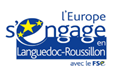 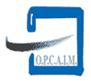 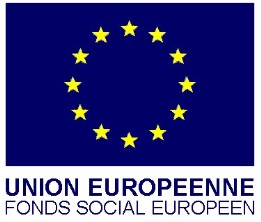 Bulletin d’inscription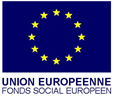 « Actions Collectives TPE/PME 2016-2017»TABLEAU A COMPLETER OBLIGATOIREMENT POUR VALIDATION DU BULLETIN D’INSCRIPTIONINFORMATIONS RELATIVES AU STAGE CHOISIINFORMATIONS RELATIVES AU STAGE CHOISIEvaluation pré-formativeFormationCertificationNombre de stagiaireDurée(h)/stagiaireDatesOrganismes ENTREPRISEENTREPRISERaison socialeN°SIRETCode NAFEffectifAdresseTéléphoneE-mailPersonne à contacterSALARIE(S)SALARIE(S)SALARIE(S)SALARIE(S)SALARIE(S)SALARIE(S)SALARIE(S)NOMPRENOMH/FDate de naissanceCSPNiveauContratREGLEMENT FRAIS DE DOSSIER à retourner à l’ADEFIM LR (Uniquement pour les entreprises de +10 salariés)Fait àLeSignature et cachet de l’employeur Frais de dossier à régler :………………………………..HT soit …………………………TTCPar chèque à l’ordre de l’OPCAIMA envoyer par courrier à ADEFIM LR – 125 Avenue des chênes rouges – 30100 AlèsouPar virement :avec mention : « 3401/FG Actions Collectives 2016-2017 »IBAN : FR76 3005 6005 0205 0200 0670 877 BIC CCFRFRPPAttention les heures d’absences seront facturées en sus par l’OPCAIM s/c ADEFIM LR à l’entreprise pour régler les organismes de formationFait àLeSignature et cachet de l’employeur